POSTIMEES SPORTKARIKAVÕISTLUSED KARDISPORDIS

III  ETAPPJUHENDLANGE KARDIRADA05.08- 06.08.2022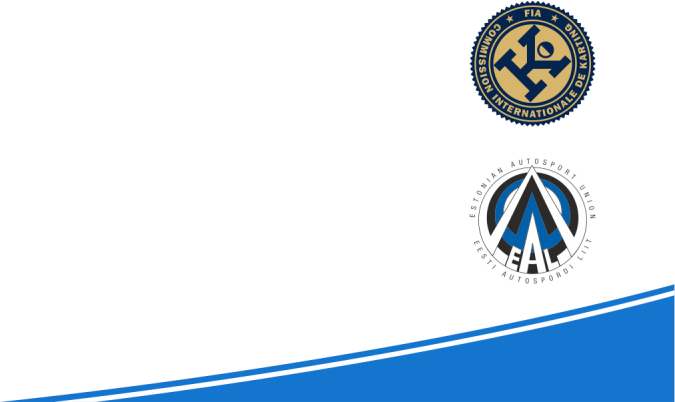 1	KORRALDAJAMTÜ EKL RaceRegistrikood 80594410Asukoht: Lõõtsa 8a, Tallinn 11415, E-post: race@eklrace.eeTelefon: +372 52 05 9872.	KORRALDUSLUBAEAL korraldusluba: nr: 94/KA. Väljastatud 27.07.20223.	VÕISTLUSKLASSIDVõistlus korraldatakse ja tulemused arvestatakse eraldi võistlusklassides: Cadet, Micro, Mini, OK-Junior ja OK.4.	KINDLUSTUS4.1	EAL-korraldusloaga kaasneb võistlusel kindlustus kolmandate osapoolte ees 
500 000 euro ulatuses. Omavastutus on 1 000 eurot.Kindlustusandja : AB "Lietuvos draudimas" Eesti filiaal (PZU)Kindlustusperiood: 01.02.2022 - 31.01.2023Poliisi nr: 42343918115.	RADAa) asukoht: Lange kardirada, Pärnavälja tee 1, Lange, 62115 Tartu maakondb) koduleht: https://langemotokeskus.com/c) telefon: +372 615 0059d) pikkus 1015 me) raja suund: vastupäevaf) parima stardikoht: vasakg) remondi- ja hooldusala on boksitee lõpus6.	REEGLID6.1	Võistlus korraldatakse kooskõlas FIA rahvusvahelise spordikoodeksiga (Koodeks), CIK-FIA üldreeglitega (Üldreeglid), Eesti kardispordi võistlusmäärustega (Võistlusmäärus), Eesti Kardispordi tehniliste tingimustega (Tehnilised tingimused), Eesti kardispordi sõidureeglitega rajal (Sõidureeglid), Postimees Sport karikavõistlused kardispordis 2022 üldjuhendiga  (Üldjuhend), käesoleva võistlusjuhendiga ja nimetatud dokumentide lisadega ning hea käitumistavaga.6.2	Võistlusjuhendi muudatused väljastatakse bülletäänidega, mida väljastavad Korraldaja või Žürii. 6.3	Võistlus viiakse läbi rahvusliku võistlusena, Eesti Autospordi Liidu (EAL) loal on lubatud välisriikide litsentsiomanike osalemine.6.4	FIA rahvusvaheline spordikoodeks on avaldatud www.fia.com ja https://uus.autosport.ee, CIK-FIA üldreeglid on avaldatud lehel www.cikfia.com.6.5	Eesti kardispordi võistlusmäärused, Eesti kardispordi tehniliste tingimused, Eesti  kardispordi sõidureeglid rajal, üldjuhend ja käesoleva võistluse juhend on avaldatud https://uus.autosport.ee/kart.6.6	Vastavalt Eesti Autospordi Liidu regulatsioonile „VÕISTLUSTE KORRALDAMISE ÜLDEESKIRJAD EESTIS, 06.04.2021“ on korraldaja määranud võistlejate maksimaalseks arvuks 120. Selle arvu ületamisel on žüriil õigus muuta ajakava ning viia võistlussõidud kahele päevale.7.	VÕISTLUSELE REGISTREERIMINE7.1	Võistlusele registreerimine avatakse võistlusjuhendi avalikustamisega. Võistlusele registreerimiseks tuleb esitada osavõtuavaldus vastavalt üldjuhendi punktile 5 ning tasuda osavõtutasu vastavalt üldjuhendi punktile 6. Registreerimine lõpeb 03. augustil 2022 kell 23:59. 7.2	Täiendav registreerimine toimub võistluse dokumentide kontrollis. Sellisel juhul lisandub osavõtutasule tähtajaks registreerimata võistleja lisatasu 30 eurot (sh käibemaks).8.	AJAKAVAVõistluse ajakava on käesoleva võistlusjuhendi lisa 1.9.	AMETLIKUD ISIKUD10.	DOKUMENTIDE KONTROLL10.1	Dokumentide kontroll toimub võistluste sekretariaadis selleks ajakavas ette nähtud ajal.10.2	Registreerimisel peavad osavõtjad esitama korraldajale:  •	kehtiva võistlejalitsentsi (vajadusel tõendama võistlejalitsentsi kehtivust);•	kehtiva registreerijalitsentsi;•	ASN loa (kohustuslik kõigile välisvõistlejatele);•	kehtiva õnnetusjuhtumikindlustuse (ELi mittekuuluvatele juhtidele);•	oma mobiiltelefoni numbrid ja e-posti aadressi;•	vajadusel osavõtu eest tasumist tõendava dokumendi.11.	TEHNILINE ÜLEVAATUSTehniline ülevaatus toimub Parc Ferme alal selleks ajakavas ette nähtud aja jooksul.12.	OSAVÕTJATE KOOSOLEKOsavõtjate koosolekud toimuvad reedel (s.o 05.08.2022) eelstarditsoonis selleks ajakavas ette nähtud ajal.13.	INFO OSAVÕTJATELE13.1	Ametlik teadetetahvel asub ajavõtu juures.13.2	Kõik võistlejale määratud karistuste info dubleeritakse lisaks teadetetahvlile registreerija mobiiltelefonile tekstisõnumina, v.a ajakaristused reeglivastases asendis esipõrkekaitse eest.14.	KÄEPAELAD JA EELSTARTI SISENEMINE14.1	Registreerija, võistleja ja tema mehaaniku käepaelad väljastatakse dokumentide kontrollis.14.2	Eelstardialasse on lubatud siseneda ainult võistlejal ja ühel tema mehaanikul koos võistleja kardiga. Sisenemine eelstardialasse on võimalik Võistlusmääruste punktis 2.19 määratud ajavahemiku jooksul ja sisenemine lõpeb ajakavas või selle muudatuses märgitud ajal ning seejärel sissepääs lukustatakse. Pääs eelstardialasse on lõplik.15.	RAJAKASUTUSE ERISÄTTED15.1	Vabatreeningud toimuvad 05.08.2022 võistlusklasside kaupa selleks ajakavas ette nähtud ajal. Vabatreeningutel on lubatud kasutada ainult punktis 3 nimetatud võistlusklasside karte.15.2	Soojendussõit, ajasõit, eelsõidud ja finaalsõit toimuvad 06.08.2022 võistlusklasside kaupa selleks ajakavas ette nähtud ajal.15.3	Ükski võistleja ei tohi osaleda ajasõidus ega võistlussõitudel, kui ta ei ole eelnevalt osalenud vähemalt ühel (1) vabatreeningul. Ajakavas ette nähtud soojendussõit ei ole vabatreening võistlusmääruste punkti 2.17.2 tähenduses.15.4	Finaalsõitude stardirivi moodustamine toimub võistlusrajal, kasutades võistlusmääruste punktis 2.19.9 sätestatud protseduuri. Kardikärud teisaldatakse protseduuri käigus boksiteele.15.5	Võistlusklassis Cadet antakse paigaltstart. Mehaanik võib aidata võistleja oma stardikohale ja ta on kohustatud seejärel koheselt võistlusrajalt lahkuma.16.	VÕISTLUSSÕITUDE PIKKUSED16.1	Eelsõidud:16.2	Finaalsõidud:17.	PROTESTID JA APELLATSIOONID17.1	Protesti esitamise õigus on ainult registreerijatel. Protestid peavad olema esitatud kirjalikult võistluste juhile või tema asetäitjale 10 minuti jooksul pärast ajasõidu esialgsete tulemuste avaldamist ja 30 minuti jooksul pärast eelsõidu või finaalsõidu esialgsete tulemuste avaldamist. Protesti esitamise deposiidi suurus on 300 €.17.2	Võistluste juhi või tema asetäitja äraolekul esitatakse protestid võistluste sekretärile. 17.3	Registreerijatel on õigus apelleerida Zürii poolt tehtud otsuse vastu vastavalt Koodeksi 
artiklis 15.4 esitatud korrale. Apellatsiooni deposiidi suurus on 3 000 €, tasutakse Eesti Autospordi Liidule.18.	TSEREMOONIAD JA AUHINNAD18.1	Võistlejate tutvustamine toimub võistlusklasside kaupa ja enne vastava võistlusklassi finaalsõidu algust.18.2	Võistlejate austasustamine toimub vastavalt üldjuhendi punktile 24.2.18.3	Autasustamine võistkondlikus arvestuses toimub vastavalt üldjuhendi punktile 24.3.18.4	Igas võistlusklassis autasustatakse kolme parimat võistlejat ja võistkondlikus arvestuses kolme parimat registreerijat võistluse karikaga. Võistlusklassis Cadet saavad kõik ülejäänud võistlejad võistluse meened/karikad.19.	KÜTUS19.1	Kohustuslik on kasutada ainult avalikust tanklavõrgust ostetud kütust 98E. Registreerijal või võistlejal on tehnilise kontrolli kohtunike nõudel kohustus esitada viivituseta kütuse ostutšekk, millest nähtub müügitehingu koht ja aeg. 20.	REHVIDE VÄLJASTAMINE20.1	Ametlik rehvimüüja on OÜ Tarkart, kontakt Heikki Hõbemägi, telefon +372 5050858, 
e-post tark@tarkracing.com. Vihmarehvide müüja ei ole määratud.20.2	Slick rehvide margid ja hinnad: SLICK REHVID:20.3	Vihmarehvide margid: 20.4.	Rehvide väljastamine toimub võistlusklasside kaupa 03.06.2022 selleks ajakavas ette nähtud aja jooksul ametlikus müügipunktis.21.	BOKSIALA REEGLID21.1	Boksialale pääsevad vajalikud hooldeautod ainult korraldaja loal. Kõik muid sõidukeid (sh registreerijate, võistlejate, mehaanikute jne sõidukid) ei ole lubatud boksialale parkida.21.2	Võistluste korraldaja broneerib boksikohtasid vastavalt võimalustele. Võistluspaika saabunud, kuid varem boksikohta mitte broneerinud võistlejate boksikohad määrab boksiala kohtunik.21.3	Boksikohad tuleb tagastada puhtana. Prügi tuleb viia prügikonteinerisse. Kasutatud rehvid tuleb kaasa võtta või jätta selleks ette nähtud kohta. Reegli rikkumisel on trahv 250 eurot.21.4	Registreerija on kohustatud tagama töökorras tulekustuti olemasolu arvestusega 
üks (1) viie (5) kg kustuti registreerija kasutuses oleva iga 40 m2 boksiala kohta (alla 40m2 boksiala kohta 1 kustuti).22.	VÕISTLUSE ÜLDKÜSIMUSED22.1	Tasu vabatreeningutel osalemise eest osavõtuavalduse esitanud võistlejale sisaldub võistluste osavõtutasus. Võistlejale, kes võistluspäeval (s.o 04.06.2022) ei osale, kuid soovib osa võtta vabatreeningutest, on vabatreeningu tasu 60 eurot (sisaldab käibemaksu), mis tuleb tasuda võistluste sekretariaati enne vabatreeningute algust. Võistlejat, kes ei ole tasu maksnud, ei lubata võistlusrajale.22.2	Võistlejad on kohustatud kasutama kardile kinnitatud ajavõtutransponderit kogu võistluse ajal, sh vabatreeningutel ja soojendussõidus. Reeglit rikkunud võistlejale või registreerijale võib määrata karistuse 50 eurot või tühistada vastava aja- või võistlussõidu tulemus.22.3	Kart lubatakse võistluse käigus (sh vabatreeningud) rajale ainult juhul, kui sellele on paigaldatud korraldaja väljastatud võistluse nimega kleebis.22.4	Suitsetamine on boksialal keelatud. Nõude rikkujaid karistatakse rahatrahviga 100 eurot.22.5	Võistluspaigas peab olema tagatud öörahu hiljemalt kell 23.00. Nõude rikkujaid karistatakse rahatrahviga kuni 100 eurot.22.6	Osavõtjate laagris on keelatud mootorrataste, -rollerite, elektritõukerataste või muude mootorsõidukite kasutamine. Nõude rikkujaid karistatakse rahatrahviga kuni 50 eurot.22.7	Võistluspaigas on lubatud mootorite käivitamine ainult võistlussõitude ajal ja seda võib teha ainult selleks ette nähtud kohas. Nõude rikkumise korral karistatakse hoiatusega või rahatrahviga 50 eurot.23.	LISADLisa 1: AjakavaŽürii:Avaldatakse bülletäänigaVõistluste juhtViljar KaskPeaajamõõtjaAsper LeppikTehniline kontrollRainer Kallas, Kuido KloorenVõistluste sekretärMarika TarvisEelstardi kohtunikSander ElbStardi-finiši kohtunikArthur Luste-ItchevTeadustajaTarmo KlaarMeditsiiniabiMedical Service Estonia kiirabiarstidCadet5 ringiMicro6 ringiMini8 ringiOK-Junior10 ringiOK10 ringiCadet10 ringiMicro12 ringiMini16 ringiOK-Junior20 ringiOK22 ringiCadet, Micro, MiniVEGA M1 CIK (4.0/5.0)144,00OK-JuniorVEGA XH3 CIK OPTION (4.6/7.1)171,00OKVEGA XM3 CIK PRIME (4.6/7.1)183,00VIHMAREHVID:Cadet, Micro, MiniLecont SV2 Wet Mini (4.0/5.0)OK-Junior, OKLecont SV1 CIK Wet (4.2/6.0)